Tribunale di Castrovillari Giudice Dr.Dott.ssa Carmen Lodovica Bruno          Inizio dell’udienza:ore9.30Pubblico Ministero Dr.Annamaria Aragona        Fine dell’udienza:oreUdienza dibattimentaleXUdienza in camera di consiglioProcedimenti trattati n.16Con RegistrazioneSenza RegistrazioneFonoreg.Veronica BenvenutoNum. Progr.N.R.G.T.IMPUTATIREATOTESTIEsito(se vi è stato rinvio specificarne i motivi)oreNum. Progr.R.G.N.R.IMPUTATIREATOTESTIore1277/201509:301502405/201209:3021735/201709:3022100/201409:303715/201809:3033478/201509:304935/201809:3043828/201709:3051431/201809:3053963/201709:3062483/201809:3064589/201509:3072508/201809:3071406/201809:308134/201909:3081551/201309:309138/201909:3095157/201709:3010144/201909:30102178/201309:3011545/201909:30113092/201609:3012697/201909:30123767/201809:3013699/201909:3013495/201809:30Num. Progr.N.R.G.T.IMPUTATIREATOTESTIEsito(se vi è stato rinvio specificarne i motivi)oreNum. Progr.R.G.N.R.IMPUTATIREATOTESTIore14786/201909:3014271/201909:301510/202009:3015744/201709:301617/202009:3016500186/201309:30Il Cancelliere Giuseppe FarinaIl GiudiceDott.ssa Carmen Lodovica Bruno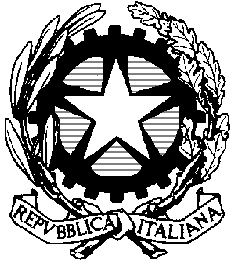 